Imagem Sant’ana(recortar e colar em uma garrafa)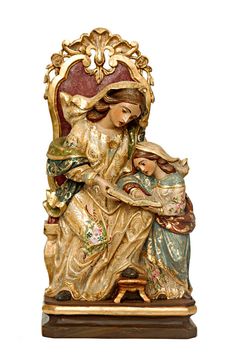 